ESTADO DO RIO GRANDE DO SUL                                                                                                                                                                                                                                                                                                                                                                                                                                                                                                                                                                                                                                                                                                                                                                    CÂMARA MUNICIPAL DE FREDERICO WESTPHALEN - RSPAUTA DA SESSÃO EXTRAORDINÁRIA DO DIA  18 DE DEZEMBRO DE 2017.LEITURA DA BÍBLIAABERTURA DA SESSÃO “COM AS BENÇÃOS E PROTEÇÃO DE DEUS, DECLARO ABERTA A PRESENTE SESSÃO.-VOTAÇÃO DAS ATA._  ATA Nº 1.915/2017-Sessão Ordinária.ORDEM DO DIAMATÉRIA DO PODER EXECUTIVO       -PROJETO DE LEI Nº 126, DE 13 DE DEZEMBRO DE 2017 – REGULMENTA NO MUNICÍPIO DE FREDERICO WESTPHALEN O TRATAMENTO JURÍDICO DIFERENCIADO SIMPLIFICADO E FAVORECIDO AOS MICRO EMPREENDEDORES INDIVIDUAIS-MEI, MICROEMPRESAS-ME e EMPRESAS DE PEQUENO PORTE-EPP, E DÁ OUTRAS PROVIDÊNCIAS.       -PROJETO DE LEI Nº 127, DE 13 DE DEZEMBRO DE 2017 – AUTORIZA A ABERTURA DE CRÉDITOS ADICIONAIS ESPECIAIS, E DÁ OUTRAS PROVIDÊNCIAS.ENCERRAMENTO                                                                                                                                                                                                                                                                                                                                                                                                                                                                                                 AGRADECENDO A PROTEÇÃO DE DEUS, DECLARO ENCERRADA A PRESENTE SESSÃO. SECRETARIA DA CÂMARA DE VEREADORES DE FREDERICO WESTPHALEN, AOS QUATORZE  DIAS DO MÊS DE DEZEMBRO DO ANO DE 2017.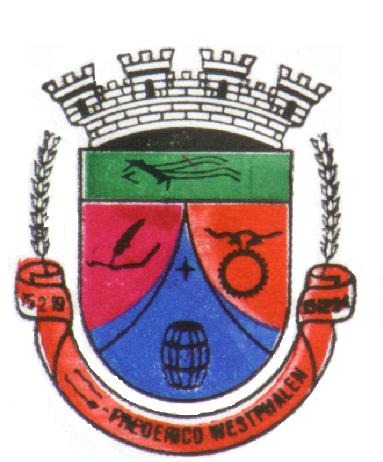 